Педагогические приемы на уроках математики в 6 классе.У меня самая классная работа – работа с детьми. Это постоянный драйв и поиск неоднозначных решений. Что-то приходится изобретать. Ребята лучше понимают и запоминают, если скучные и непонятные правила переводить на жизненные ситуации.Рассмотрим несколько примеров на основе темы по математике 6 класса «Сложение целых чисел». Правило в учебнике: «Чтобы сложить два числа с разными знаками нужно из большего модуля вычесть меньший и поставить знак того числа, модуль которого больше.» Можно добиться того, что все ученики выучат это правило, но понимания это принесет не много. Поэтому самой удачной ассоциацией на это правило я считаю футбольных болельщиков(фанатов) противоборствующих команд. Я беру пример: -3+5 и начинаю рассказ…В темном-темном переулке встречаются три фаната «Динамо» и пять фанатов «Спартака» … Ребята с удовольствием помогают описывать происходящие события, включаются даже дремавшие на последних партах. Ассоциация – драка, соперничество. Вычитание модулей. Кто победит? Тот, кто сильнее – знак победителя в начало ответа.Меняем пример на:  -3+(-5) и вот уже в темном-темном переулке встречаются три фаната «Динамо» и пять фанатов того же клуба. И случается, как говорят мои ученики «мир, дружба, жвачка». Большинство учащихся вовлечено в процесс, алгоритм прост и понятен.Но не всем. Еще один прием – применение тактильных ощущений. Таких детей я вызываю к доске или работаю с ними на их рабочем месте. Тот же пример -3+5. Проговариваем пример: «Минус три». Рука перед грудью, ладонь раскрыта, показывает знак минус. «Плюс пять». Рука перед грудью, сжата в кулак.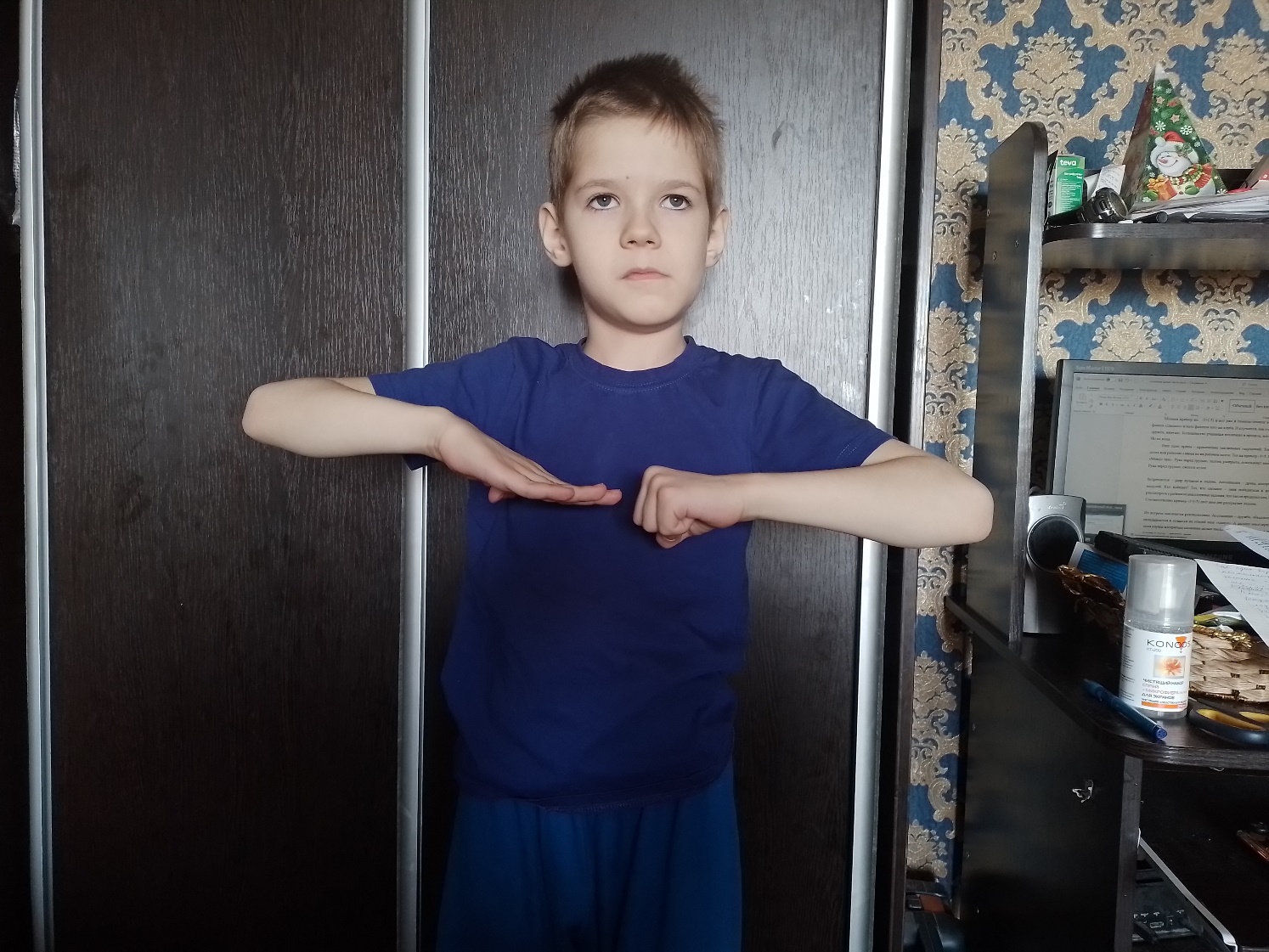 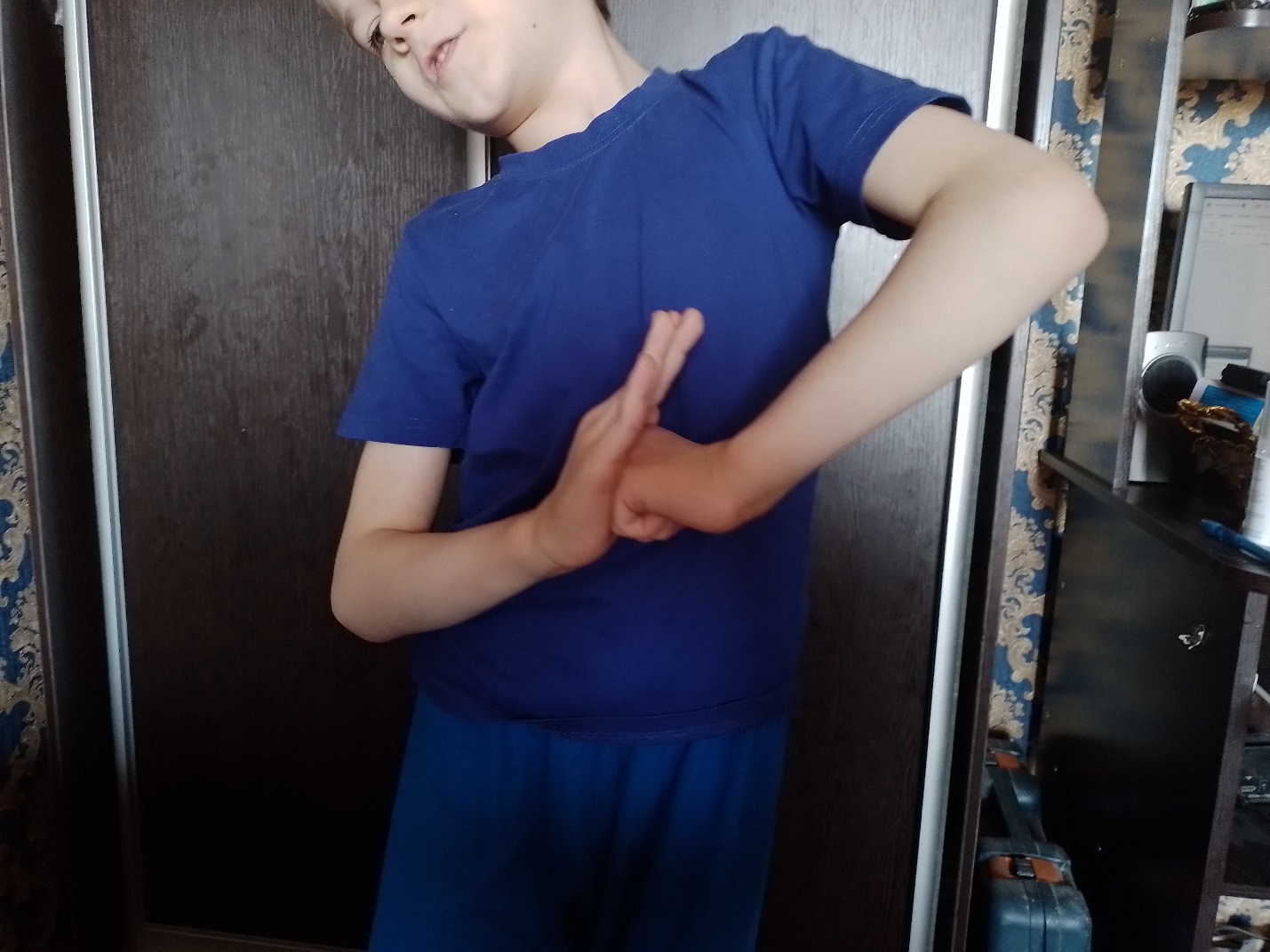 Встречаются – удар кулаком в ладонь. Ассоциация – драка, соперничество. Вычитание модулей. Кто победит? Тот, кто сильнее – знак победителя в начало ответа. Важно рассмотреть с ребенком аналогичные задания, что бы он проделал сам, запомнил ощущения. Соответственно пример -3+(-5) даст нам две раскрытые ладони.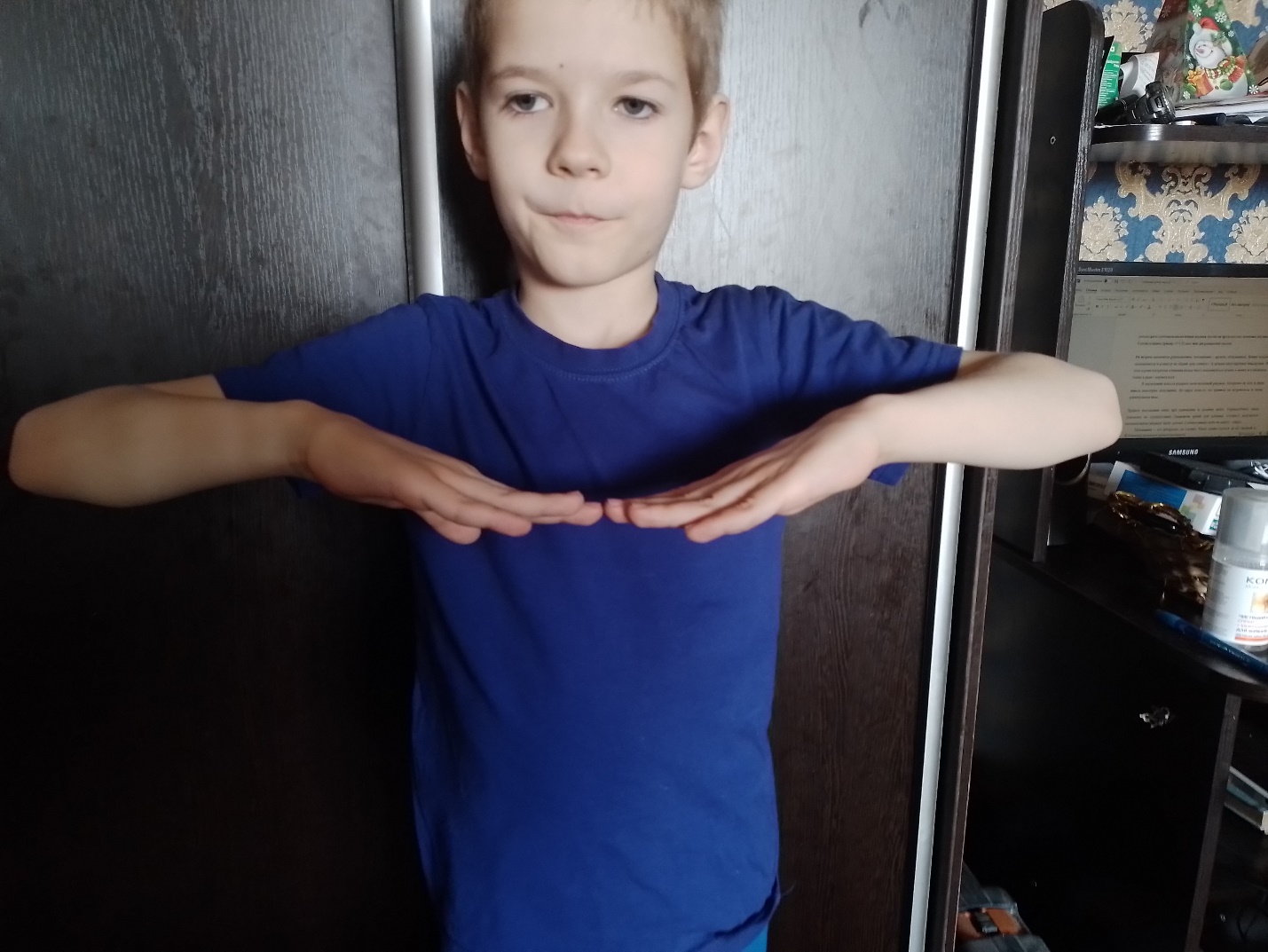 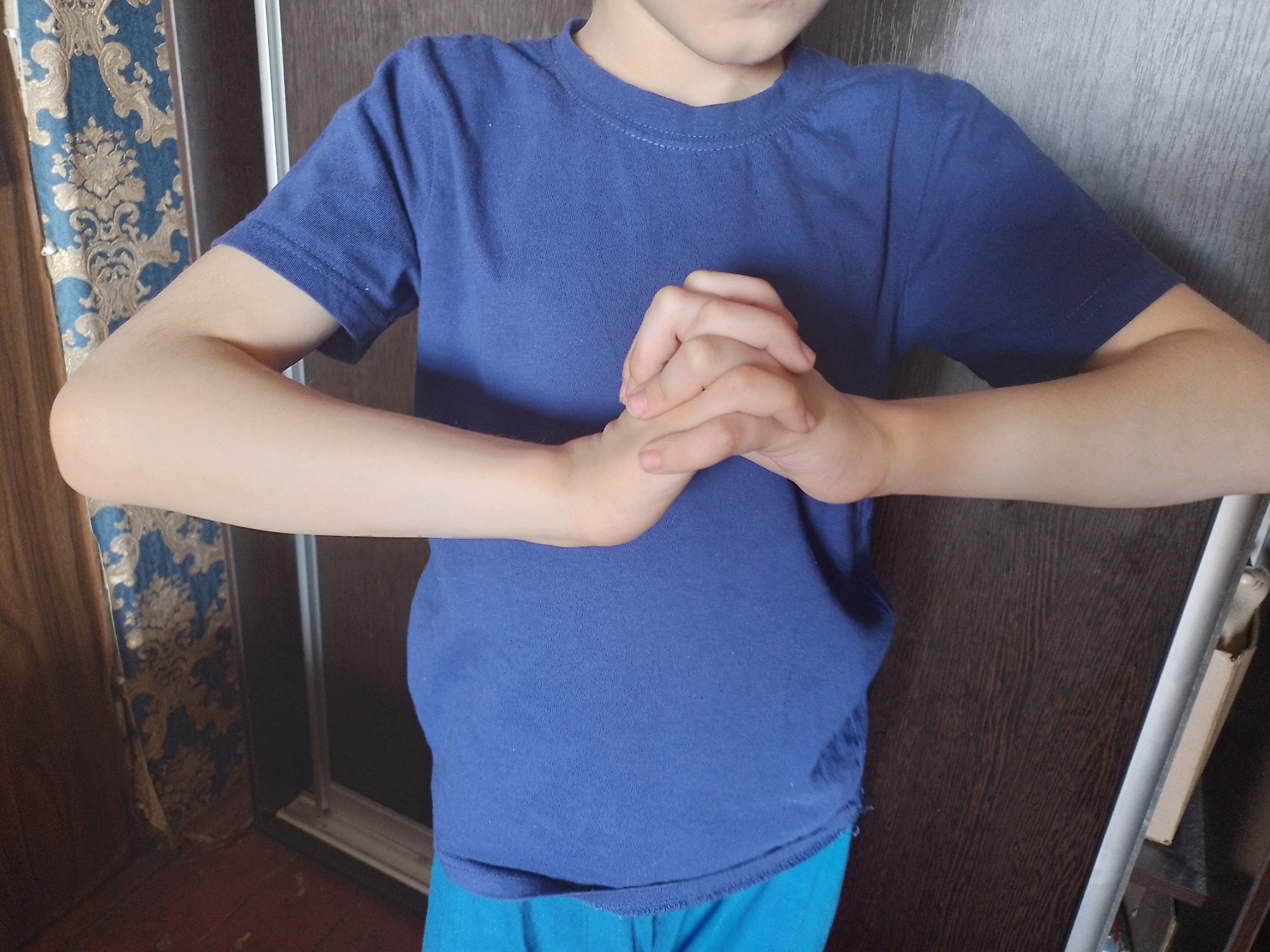 Их встреча закончится рукопожатием. Ассоциация – дружба, объединение. Значит модули складываются и ставится их общий знак «минус». А дальше многократные повторения. В этом случае алгоритмы сложения целых чисел запоминаются лучше, а значит я становлюсь ближе к цели – научить всех.В заключении хочется подарить всем полезный рисунок. Авторство не моё, я лишь внесла некоторые дополнения. Но вдруг кому-то это правило не встречалось в таком удивительном виде.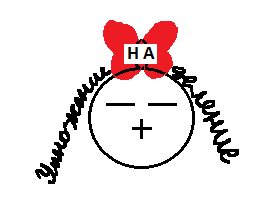 Правила постановки знака при умножении и делении чисел. Отрицательное число умножаем на отрицательное (закрываем рукой или пальцем «глазки») получается положительное (видимая часть - ротик). Соответственно плюс на минус – минус.Математика – это интересно, но сложно. Наша задача сделать её не скучной и понятной. Творите! Вдохновения и удачи!